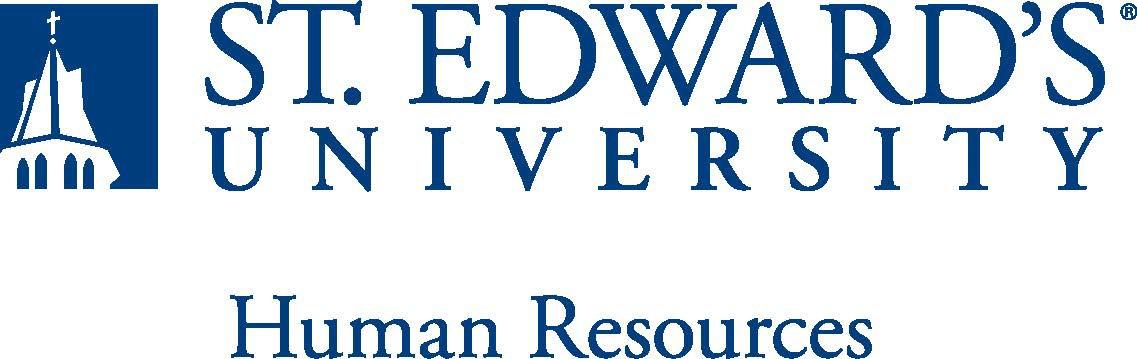 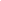 Works collaboratively within the University community to provide leadership, vision, and strategic planning and management of operations for university Counseling Services. Responsible for the day-to-day operations and services of the counseling program. Provides leadership to mental health and wellbeing initiatives within the Center and Division of Student Affairs in service of the broader University community.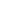 In alignment with the University’s holistic LiveWellSEU initiative, oversees the development and implementation of a variety of services, programs and activities designed to address student emotional health needs that contribute to overall wellbeingProvides clinical management of counseling services as a part holistic approach to student mental health and wellbeingWork closely with campus leaders on universitywide student health and wellness issuesDevelops policies and procedures for counseling servicesOversees supervision of mental health counselors, doctoral trainees, and support staffPrepares and manages the budget for counseling servicesDevelops a departmental strategic plan and assesses goals objectives and the overall effectiveness of programs and services in support of holistic student wellbeingOversees and participates in training, outreach, consultation where appropriateSupport and oversee 24/7 crisis intervention system including 24/7 contracted counselor call lineProvides individual clinical supervision to licensed counseling stafftrainees as neededInterfaces with the various areas of the Division of Student Affairs, participates as a team member on the divisional leadership team in advancing the work of the divisionParticipates and provides mental health oversight to various university student support teams including but not limited to: Threat Assessment and Behavioral Intervention Team (BIT), Crisis Intervention Response Team (CIRT)Adheres to professional and ethical guidelines and ensures that the department complies with university policies as well as state and federal laws related to mental health servicesCollaborates with community partners and 3rd party vendors as needed to provide the necessary mental health services to the St. Edward’s campus community Other duties as assigned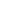 Required:       Master’s degree in Counseling, Social Work, or related field State licensure within 18 months of hireWorking knowledge of the impacts of mental, physical, spiritual, social, environmental, vocational, and financial wellbeing on student successSuccessful experience providing counseling to young adults ages 17-26Demonstrated ability to lead team of mental health professionalsExperience in mental health case management, crisis intervention and community programmingKnowledgeAbility to work effectively in a brief psychotherapy approachAbility to work collegiately in a diverse, multicultural communityAbility to work congruently within the mission of the university, division, and department.A working knowledge of HIPPA and FERPA confidentiality, and bility to successfully pass a criminal background check.  Preferred:Doctoral degree in clinical or counseling psychology or other closely related discipline with three years of post-doctoral clinical experience Related experience in higher education and student developmentUpper level administrative leadership position experience Spanish fluencySpecialization and/or experience working with BIPOC communities strongly preferred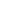 This is an exempt administrative leadership position and the expected work schedule is Monday through Friday. As an exempt employee your schedule may vary based on the number of hours needed to meet the job responsibilities. The individual holding this position may need to be available early morning, evening, and weekends to meet the needs of the department and manage crisis intervention services.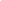 The expectations listed below are representative of the abilities that may be needed to fulfill the essential functions of this position. Reasonable accommodations may be made to enable individuals with disabilities to perform the essential functions. Physical strength/endurance to enable him/her to perform/participate in the following activities:Physically able to lift various materials up to 25 pounds on an occasional basis.While performing required job tasks, physically able to bend, crouch and reach continuously.While performing required job tasks, physically able to climb stairs, ladders or scaffolding as necessary.  While performing required job tasks, physically able to remain seated, frequently to continuously.While performing required job tasks, physically able to remain standing up to 15% of the time.Possesses dexterity abilities required to operate a computer and other office equipment to perform related job responsibilities and attention to detail competence.Physically able to spend significant time reading both on paper and on a computer.Ability to travel by car and plane for University business. Ability to drive. 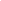 Functional supervision is provided to assigned exempt and non-exempt personnel, including but not limited to staff psychologists, counselors, case managers and office manager.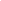 Contributes to a work environment that encourages knowledge of, respect for, and development of skills to supervise, engage, serve and support those of all cultures, identities and backgrounds.The ability to develop knowledge of, respect for, and skills to integrate the University mission and Holy Cross values into Center programs and services.Ability to handle highly confidential material, understanding that all University information should only be disclosed to others who have a need to know, for legitimate business reasons. Ability to exercise and apply sound judgment and decisionmaking skills as well as the ability to maintain integrity and confidentiality of data.Ability to quickly learn new technology and self-motivate to stay current with emerging technologies.   Ability to edit work for spelling and grammar, present numerical data effectively and read and interpret written information. Demonstrates accuracy and thoroughness and monitors own work to ensure quality.Adapt to change in the work environment, manage competing demands and deal with frequent change, delays or unexpected events.Remains competent and current through self-directed professional reading, developing professional contacts with colleagues, attending professional development courses, and attending training and/or courses Demonstrated ability and interest in growth and learning new skills.Ability to accept supervision, assignments, change and correction. Proven effectiveness in dealing with a wide range of professionals, staff, and administrators. Ability to balance priorities to accomplish assigned tasks within the required time frame and be able to shift quickly between several tasks without loss of continuity.Engage in meaningful and intentional professional development appropriate for areas of responsibility and actively engage in personal and campus wellbeing initiatives.Carry out all responsibilities and objectives in a professional manner.Accept and render constructive criticism in a professional manner.Adhere to the policies and procedures established by St. Edward’s University.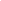 This document describes the general purpose, duties and essential functions associated with this job and is not an exhaustive list of all duties that may be assigned or skills that may be required.I have read and understand my job description and acknowledge that management reserves the right to change or reassign job duties or combine jobs at any time.Employee (Print Name): 	Date:  	Employee (Signature): 	Date:  	Job Title: Director of Counseling ServicesFLSA Classification:X Exempt NonexemptReports to: Executive Director Health and WellnessLocation:  Johnson Hall, Suite 100Department: Health & Counseling CenterDivision:  Student AffairsEmployment Category:X Full-Time	 Part-TimePaygrade: 422HR OFFICE USE ONLY:HR OFFICE USE ONLY:Approved by:Approved by:Signature of the person with the authority to approve the jobdescriptionPrinted Name ofApprover:Printed Name ofApprover:Printed name of the person with the authority to approve the jobdescription.Dateapproved:Dateapproved:Date upon which the job description was approvedReviewed:Reviewed:Date when the job description was last reviewed